KLASA V A, V B, V C Data realizacji –15 IV 2020 r.Temat:  Obróbka materiałów włókienniczych – ściegi..Z przyczyn obiektywnych nie możemy podjąć tematu w praktyce i wykonać go w całości, zgodnie z planem. Przedstawię wszystkie ściegi, których uczylibyśmy się na lekcji , jedynie w formie prezentacji rysunkowej. Twoim zadaniem jest :zapoznać się ze ściegami w szyciu ręcznym, wykonać notatkę do lekcji w oparciu o dostępne materiały edukacyjne oraz przyszyć guziki.Cele zajęć:Po tej lekcji powinieneś:wiedzieć:co to jest ściegjakie są rodzaje ściegówjak wyglądają poszczególne szwyumieć:rozpoznać ściegi służące do trwałego zszywania dwóch części materiału wykonać pętelkę na końcu nitkiprzyszyć guzikisporządzić notatkę w zeszyciePrzebieg zajęćNa podst. przygotowanych przeze mnie materiałów i podręcznika sporządź notatkę (wszyscy uczniowie):(notatka z lekcji nie podlega ocenie, świadczy o obecności na lekcji )Wykonaj pracę praktyczną :Obejrzyj ilustracje str. 80, 81. Przyszyj guziki zgodnie z instrukcją przedstawioną na ilustracji lub w filmach.Posłuż się igłą, nitką. Przyszyj guziki do kawałka materiału (szmatki) lub  kartonika.  Oceniana będzie:•	ilość przyszytych guzikówsposoby przyszycia guzikówjakość wykonania zadaniaNa wykonanie zadania masz 2 tygodnie. Jeśli będzie to konieczne gdyż lekcje zdalne przedłużą się, prześlij zdjęcie swojej pracy wykonane po obu stronach materiału. Kilka motywujących rad na koniec:Pracuj w wygodnym dla siebie tempie pracy i w dowolnym czasie – nic Cię nie ogranicza. Zadaj sobie pytanie – Czy autentycznie chcę się tego nauczyć? Jeśli pracę wykona mama lub starsze rodzeństwo Ty niczego się nie nauczysz – wówczas nie będziesz z siebie dumny/dumna.To są bardzo praktyczne czynności, niezbędne w życiu poza tym odrywasz się od komputera i pracy pisemnej oraz nauki statycznej (z podręcznikami). Wykonasz pożyteczne rzeczy i sprawisz radość bliskim – na pewno będą z Ciebie dumni gdy pokażesz pierwszy samodzielnie przyszyty guzik!Zobacz jak bardzo umiejętność szycia przydaje się obecnie - choćby do samodzielnego wykonania  maseczek ochronnych…Załącznik do dzisiejszej lekcjiPOMOCNIK– materiał do wglądu (pomocny przy sporządzaniu notatki)Ściegi podstawoweŚciegi ozdobne  Zachęcam do zaglądania na bardzo ciekawą stronę https://szkolahaftu.pl/ gdzie znaleźć można filmiki związane z haftem ozdobnym:- darmowe mini-lekcje https://www.instagram.com/p/B9t0GDrJZGE/- szczególnie temat wielkanocny:  https://www.instagram.com/p/B-0ZHy8JW1W/Materiały dydaktyczne :  1.Podręcznik s. 79, 80-81 2. Materiał poglądowy -  Załącznik do dzisiejszej lekcji czyli Pomocnik z rysunkami ściegów zawarty w niniejszym materiale – przyda się wykonania notatki.3. Film (dla uczniów z dostępem do Internetu)Ściegi podstawowehttps://www.youtube.com/watch?v=kKnBUa4l2k4Na końcu tych zajęć podaję stronę z darmowymi mini-lekcjami haftu ozdobnego – polecam!Materiały i narzędzia techniczneigłanici3 guziki (z 2 i 4 dziurkami)kawałek materiału, szmatki o wymiarach ok 20cm x 20 cm lub kartonikMateriał filmowyPonieważ osobiście nie mogę pomóc Ci wykonać zadania przygotowałam dla Ciebie następujący materiał poglądowy:1. Jeśli masz  nadal trudność z wykonaniem supełka przećwicz niezawodny sposób - Jak zrobić supełek na końcu nitki w ręcznym szyciu ? https://www.youtube.com/watch?v=F8XKRXNZtrY Przyszywanie guzikahttps://www.youtube.com/watch?v=EGeXHtgniFk - Jak przyszyć guzik - video poradnikhttps://www.youtube.com/watch?v=MjmUaWkzF-I guzik czterodziurkowy (utrwalisz j.angielski)lub https://www.youtube.com/watch?v=Du6gq3ks0SQ (3 rodzaje guzików w jednym filmie) ponadto … http://www.youtube.com/watch?v=ecb85ENwAZs     - oglądaj z tatą ;-)Notatka w zeszycie 
Ściegiem ręcznym nazywamy układ nici wprowadzonej do tkaniny za pomocą igły.Wyróżniamy dwa główne rodzaje ściegów:ściegi podstawowe np.: ……………………………..…………………………………………………….……..………………………………………………………………………………………………………………………………..ściegi ozdobne, np.: …………………………………………………………………………………………………………………………………………………………………………………………………………………………………..Technika wykonania:Szkic:Zastosowanie:1Ścieg przed igłą.Ścieg przed igłą.Ścieg przed igłą.Wykonuje się go od strony prawej do lewej lub z góry na dół w jednakowych odstępach koncentrując się się na starannym, regularnym rozmieszczeniu ściegów. Rzędy ściegów powinny być proste i równe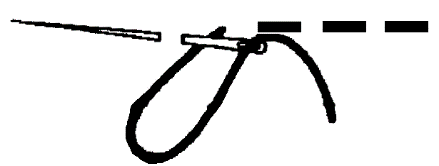 Ścieg przed igłą nadaje się do delikatnego zaznaczania konturów motywu i jako ścieg wypełniający. Jest często używany do pikowania.2Ścieg fastrygowanyŚcieg fastrygowanyŚcieg fastrygowanyWykonuje się go podobnie jak ścieg przed igła, z tym że dłuższa część nitki powinna być widoczna po prawej stronie.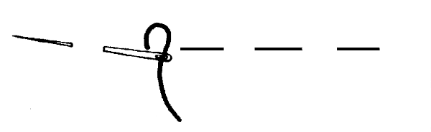 służy do chwilowego łączenia tkanin.3Ścieg pętelkowy – zwany kopiowym.Ścieg pętelkowy – zwany kopiowym.Ścieg pętelkowy – zwany kopiowym.Powstaje poprzez wykonanie jednego ściegu przed igłą z nie dociągniętą nitką, tworzącą pętelkę oraz dwóch ściegów przed igłą.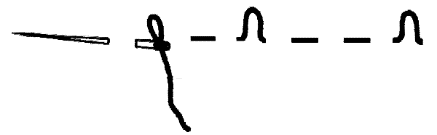 Stosowany jest do oznaczania konturów form na dwóch warstwach jednocześnie.4Ścieg za igłąŚcieg za igłąŚcieg za igłąwykonuje się od strony lewej ku prawej. Igłę od strony prawej wbija się za wyciągniętą nitką w odległości stanowiącej około 1/3 długości całego ściegu.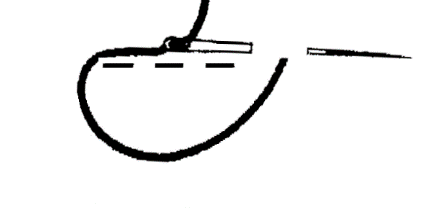 Służy do wzmacniania ściegu fastrygowanego, przyszywania futer w szwach tkaniny.5Ścieg maszynowy (stebnówkowy)Ścieg maszynowy (stebnówkowy)Ścieg maszynowy (stebnówkowy)wykonany jest podobnie jak ścieg za igłą od strony lewej ku prawej. W ściegu tym nie występują odstępy ponieważ igłę z nitką wbija się w miejscu zakończenia poprzedniego ściegu. Igłę od strony prawej wbija się za wyciągniętą nitką w odległości stanowiącej 1/2 długości całego ściegu.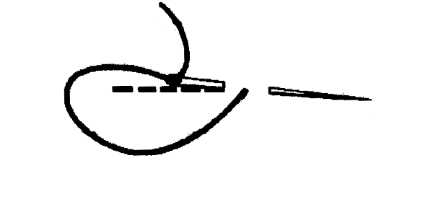  Wykończenie  ozdobne ubrań6Ścieg marszczonyŚcieg marszczonyŚcieg marszczonywykonany jest podobnie jak ścieg przed igłą. Długość ściegu powinna być bardzo mała, lecz jednakowa z obu stron tkaniny. Aby otrzymać taki ścieg, należy wykonać dwa ściegi równoległe w odległości około 0,5 cm .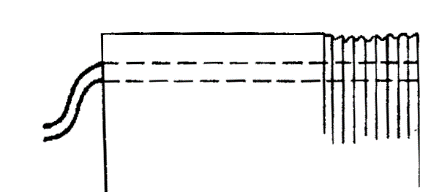  Wykonanie marszczeń – rękawów, firanek, spódnic i in.7Ścieg okrętkowyŚcieg okrętkowyŚcieg okrętkowywykonujemy ukośnie jeden obok drugiego, chwytając igłą jedną lub dwie nitki tkaniny.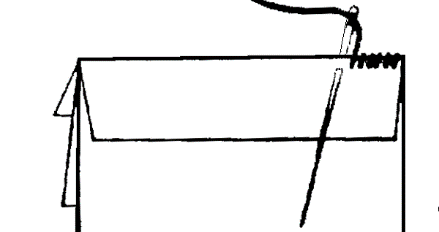 Ściegiem tym możemy łączyć dwie tkaniny, wszywać wstawki, obrębiać8Ścieg obrzucanyŚcieg obrzucanyŚcieg obrzucanySkłada się z szeregu równych i równoległych odcinków, biegnących skośnie do brzegów tkaniny.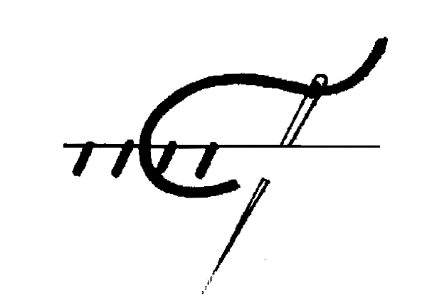 ścieg jest stosowany do obszywania szwów odzieżowych.9Ścieg dzierganyŚcieg dzierganyŚcieg dzierganyŚcieg ten wykonujemy od strony lewej do prawej, wkłuwając igłę prostopadle do brzegu tkaniny. Podczas pociągania nitki przez tkaninę tworzy się pętelka, przez którą należy przełożyć igłę i lekko rozciągnąć.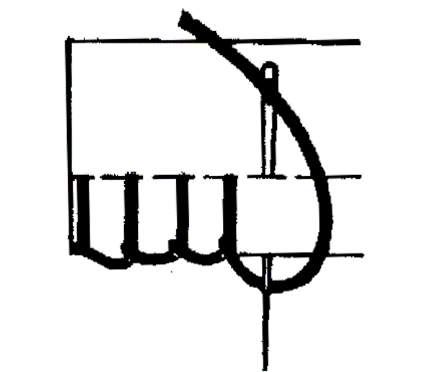 używany jest najczęściej do wykańczania brzegów tkanin, obrabiania dziurek oraz jako ścieg ozdobny.Technika wykonania:Szkic:1Ścieg łańcuszkowyŚcieg łańcuszkowywykonuje się od góry do dołu. Po wyjęciu nitki z materiału igłę wbijamy prawie w to samo miejsce. Tworzące się oczko przytrzymujemy dużym palcem lewej ręki. Igłę wkłuwamy na prawą stronę w odległości równej długości łańcuszka. Następne oczko wykonujemy w analogiczny sposób.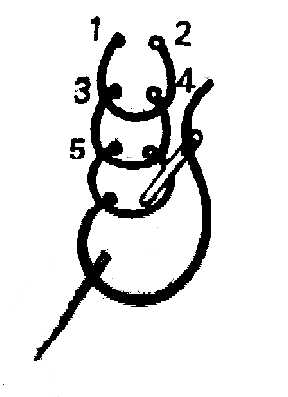 2Ścieg zakopiański(Janina)Ścieg zakopiański(Janina)wykonuje się od strony lewej do prawej. Składa się ze skośnych odcinków nitek ułożonych w dwóch różnych kierunkach, krzyżujących się ze sobą na dwóch różnych poziomach.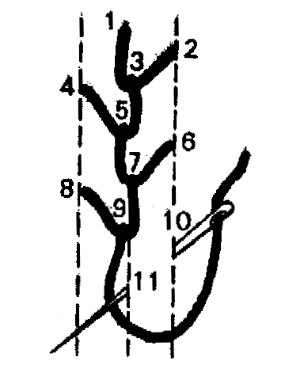 3Ścieg gałązkowyŚcieg gałązkowypowstaje przez dzierganie nitek na przemian raz z lewej, raz z prawej osi ściegu.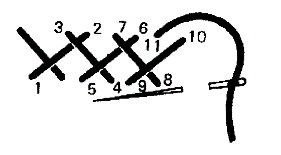 4Ścieg krzyżykowyŚcieg krzyżykowywykonujemy go od strony prawej do lewej jednym z dwóch sposobów. Stosując pierwszy sposób, wykonujemy od razu całe krzyżyki, przetykając igłę z nitką przez tkaninę raz od góry, raz od dołu. Drugi sposób polega na ułożeniu ściegu w jednym kierunku, a potem w odwrotnym tak, aby ściegi krzyżowały się pośrodku. Ma zastosowanie przy różnego rodzaju przeróbkach odzieży.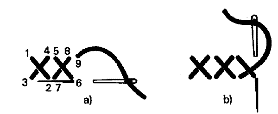 5Ścieg sznureczkowyŚcieg sznureczkowywykonujemy go od strony lewej do prawej. Długość powinna być mała. Każdy następny ścieg należy zaczynać w połowie drugiego. Po lewej stronie tkaniny otrzymujemy ścieg maszynowy.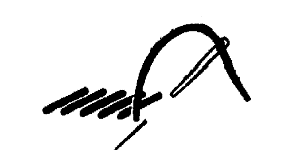 